25th October 2021Dear Parent / Carer,Wear Red Day for Show Racism the Red Card 2021Show Racism the Red Card is an anti-racism education charity, established in England in January 1996 to combat racism through enabling role models, who are predominately but not exclusively footballers, to present an anti-racist message to young people and others.This is their 25th Anniversary year and they are celebrating their huge success with Wear Red Day 21, which is their national anti-racism awareness day and main fundraising event of the year.  The event took place nationally on Friday 22nd October.Ratby Primary School have decided that as a school we would like to encourage everyone to take part by wearing red to show that we share their anti-racism message.  As Friday 22nd October was during the half term week, this will take place in school on Friday 29th October.  During the next few week, all pupils at school will learn about their anti-racism campaign through assemblies and lessons. For further information about Show Racism the Red Card please visit:  https://www.theredcard.org/Thank you for your continued support.Yours sincerely,Mrs Jones (Head teacher) and Mrs Oliver (PSHE- Lead)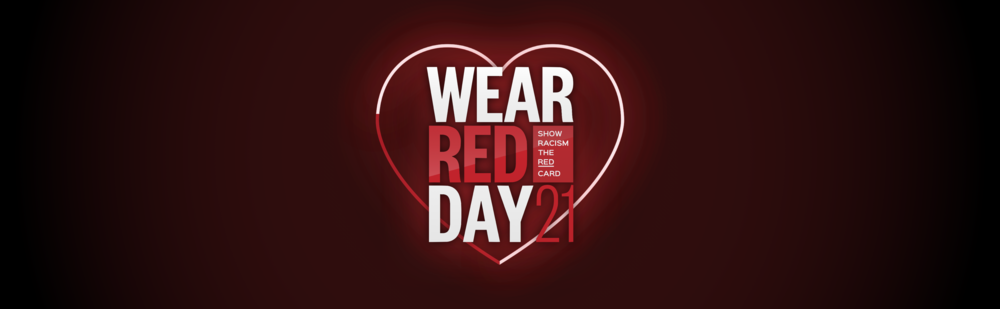 